WYPOSAŻENIE ZAKŁADÓW PIEKARSKICH01.03.2021LEKCJ 1-3TEMAT: Zasady ergonomii oraz przepisy Bezpieczeństwa i Higieny Pracy, 
		a także ochrony przeciwpożarowej w zakładach produkcji spożywczej.
                Układ funkcjonalny pomieszczeń.1. Stan techniczny i wyposażenie zakładu - ergonomia.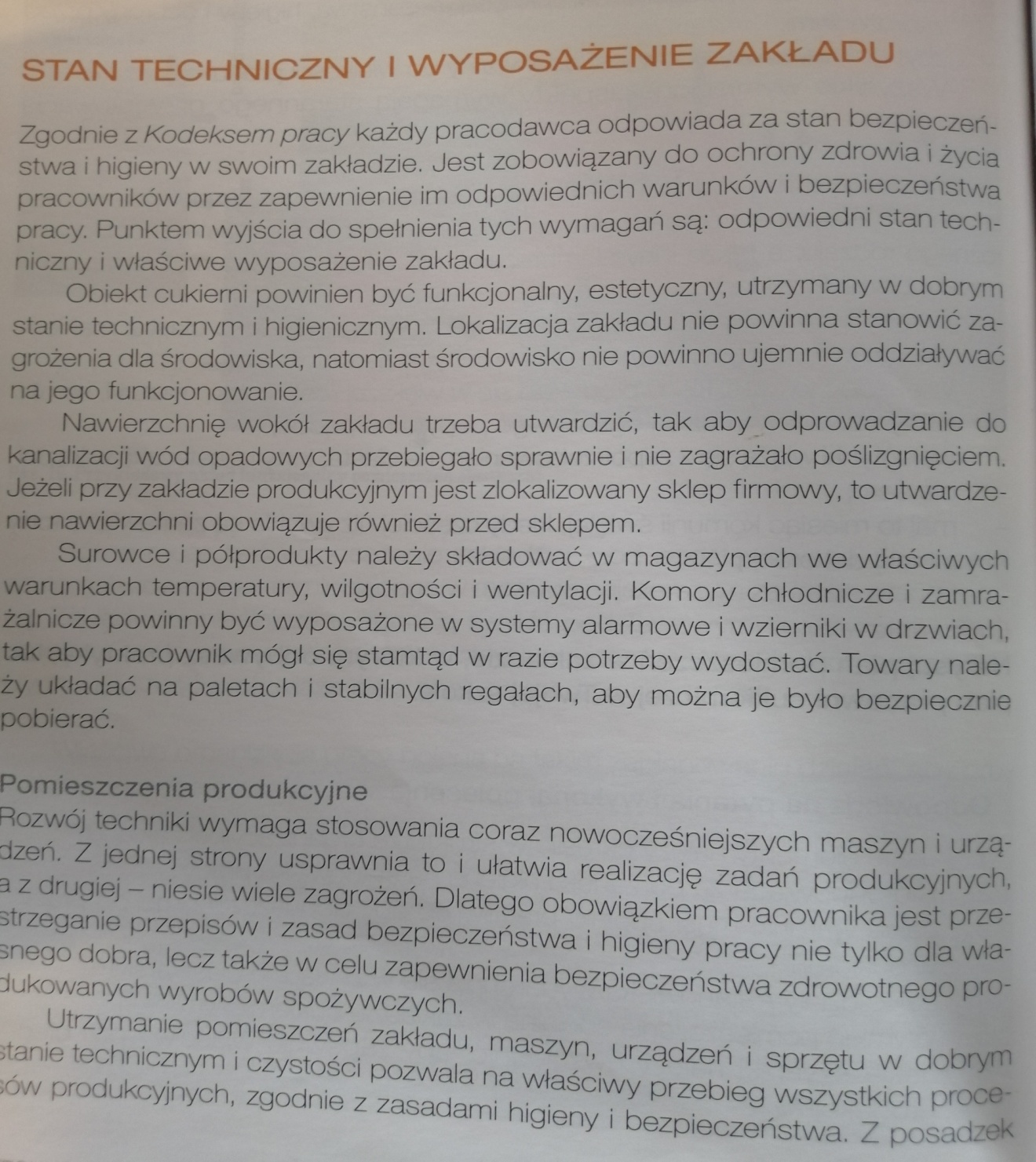 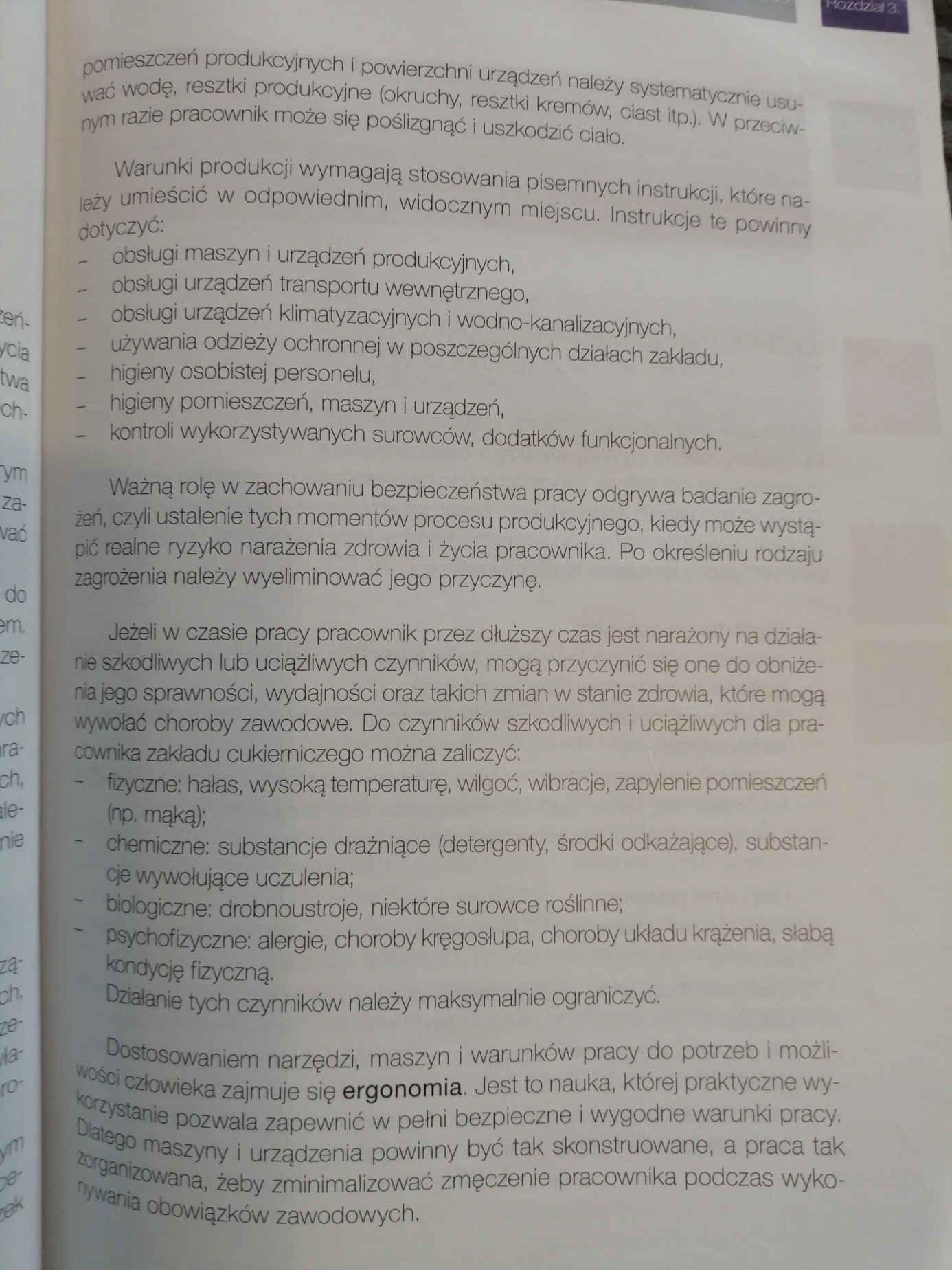 2. Ochrona przeciwpożarowa w zakładach piekarskich.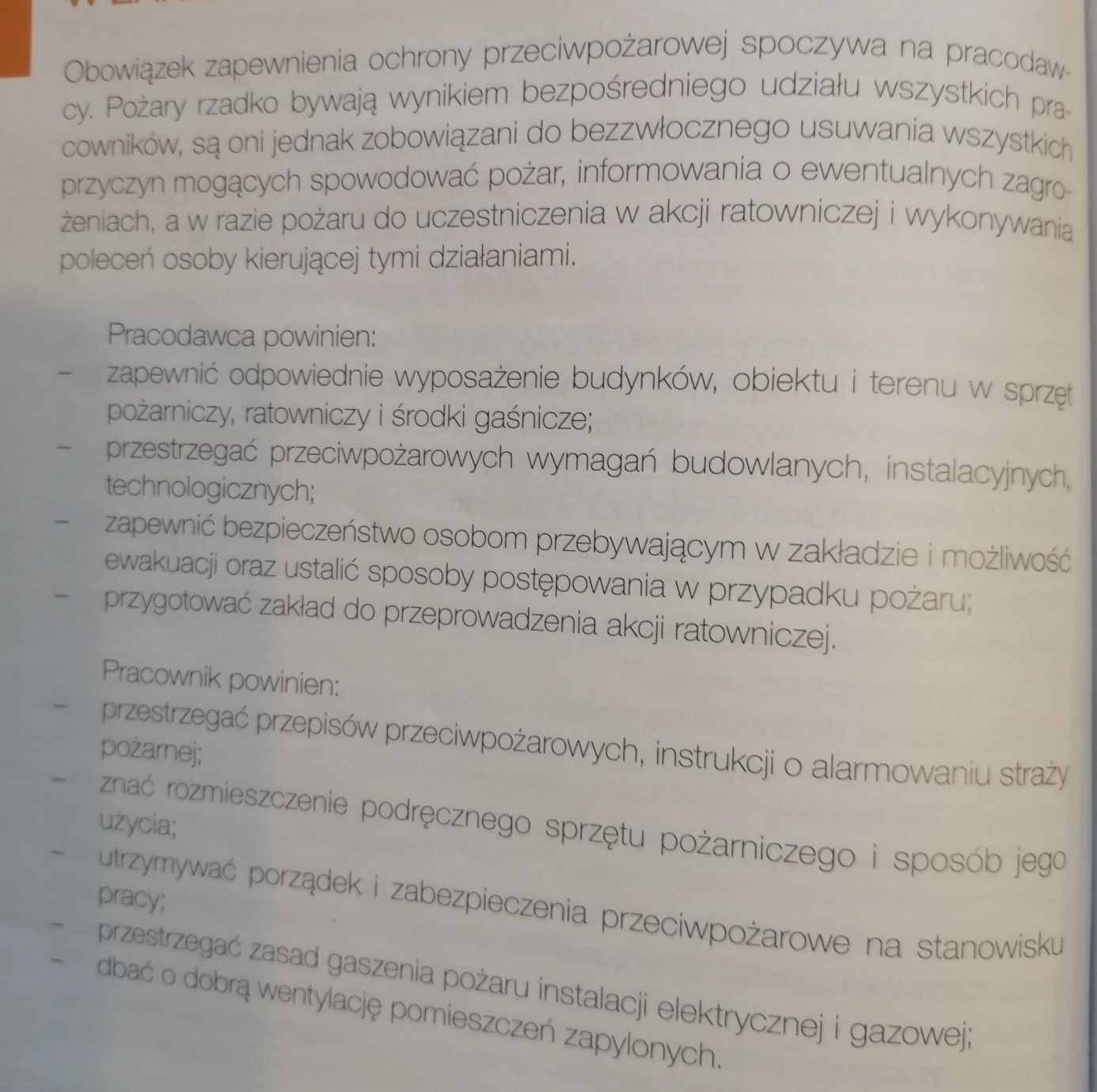 3. Ogólne zasady higieny produkcji.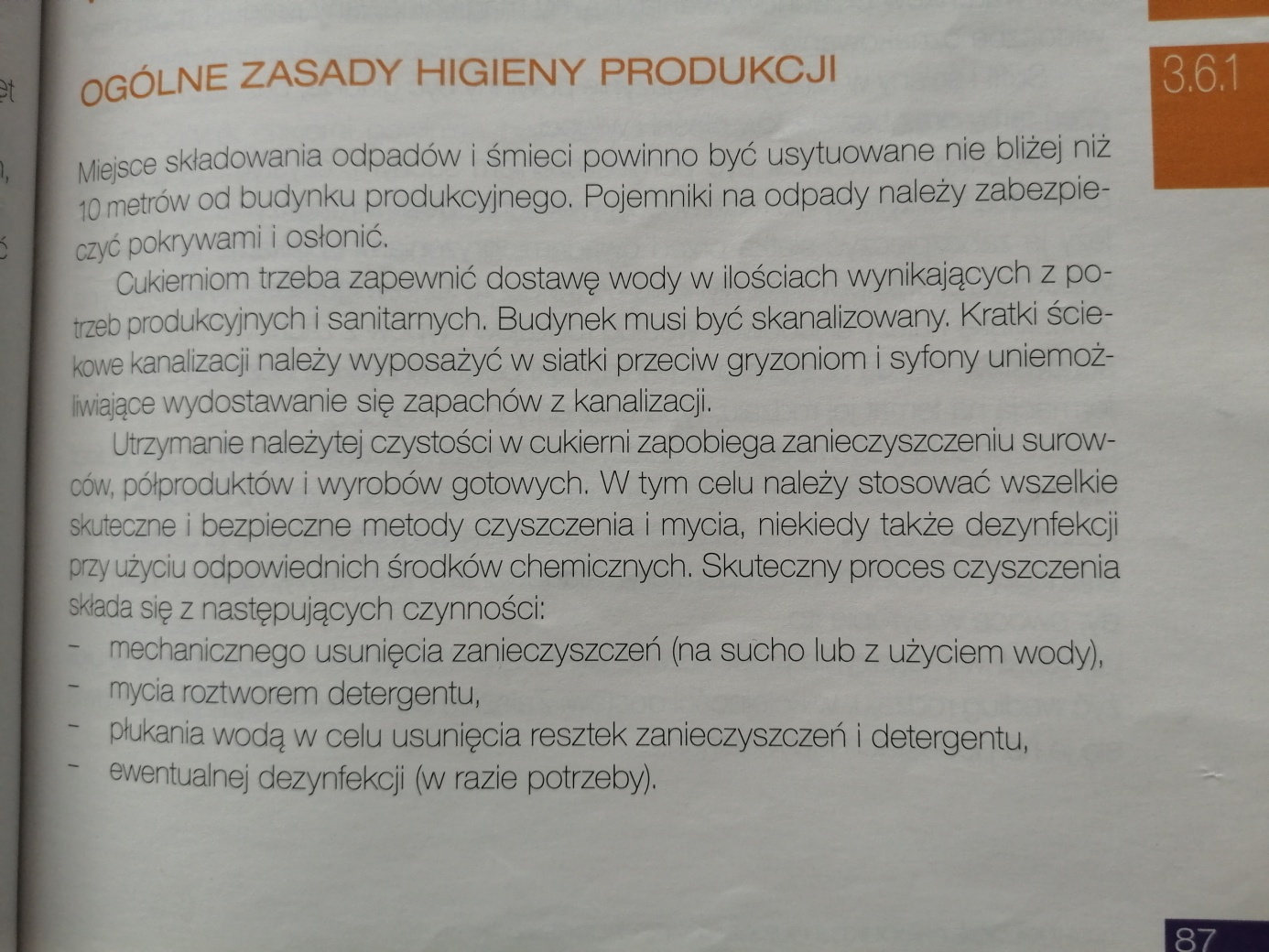 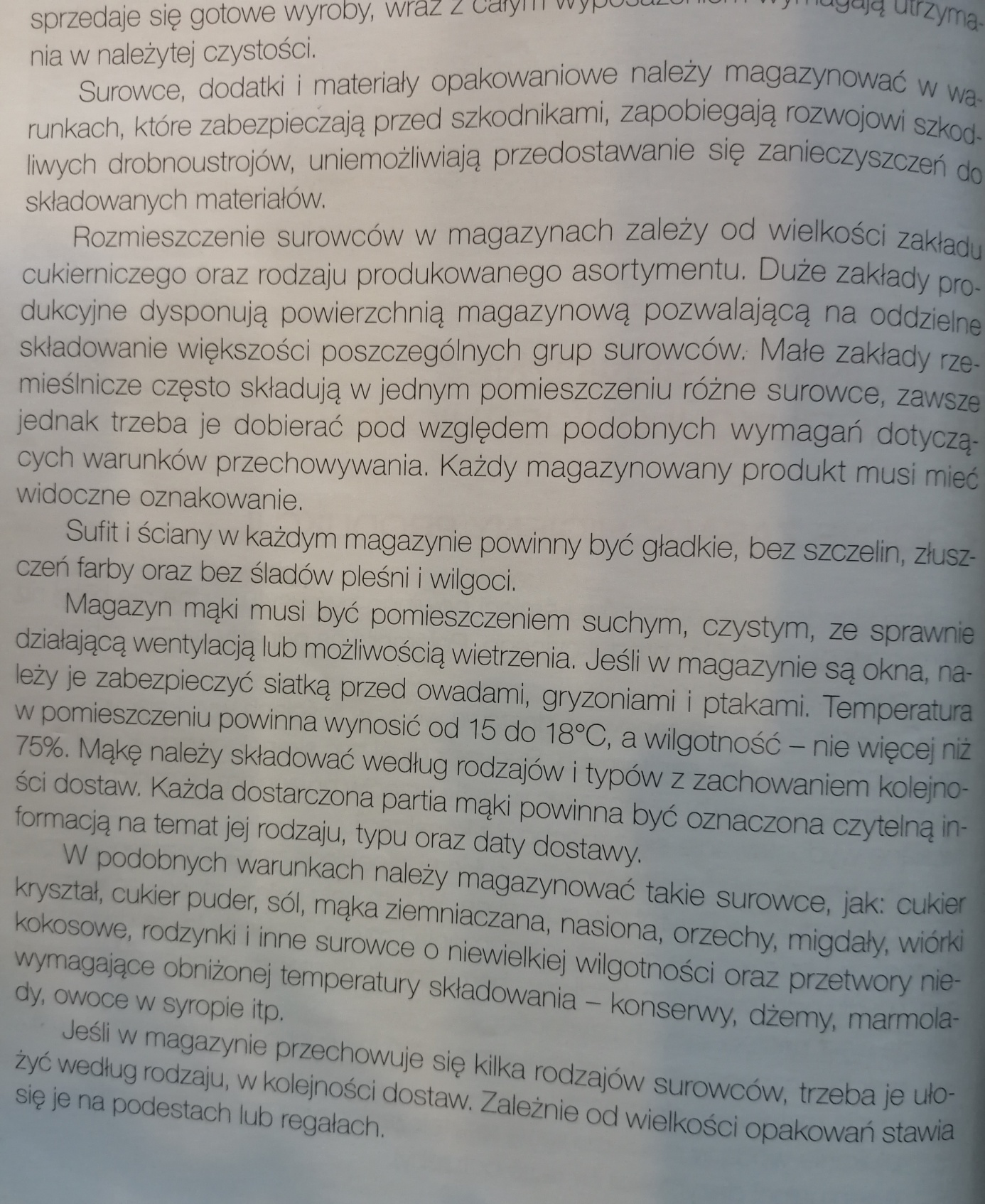 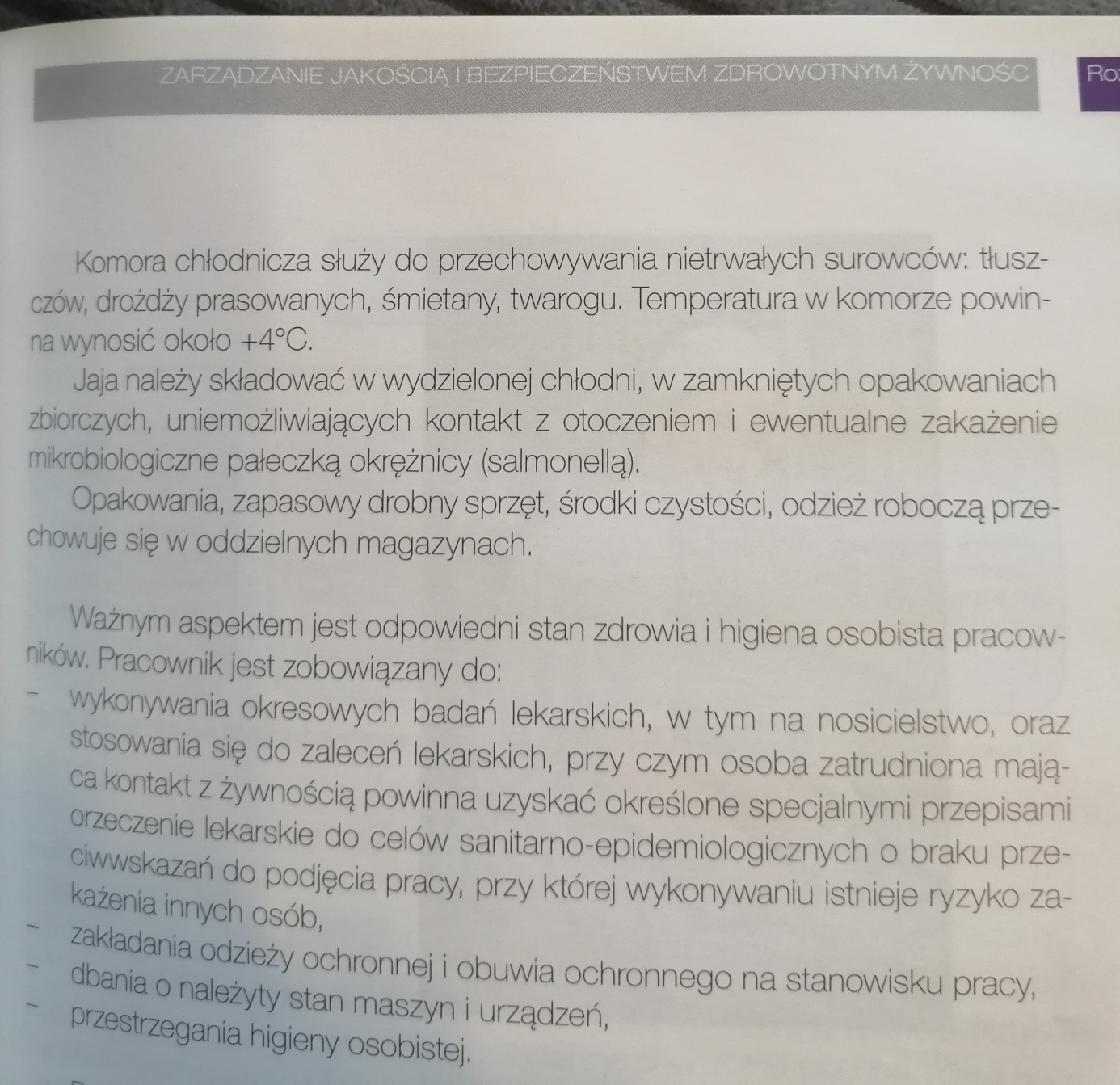 4. Układ funkcjonalny pomieszczeń. Przykładowe schematy: 	a) rodzaje powierzchni i pomieszczeń w piekarniach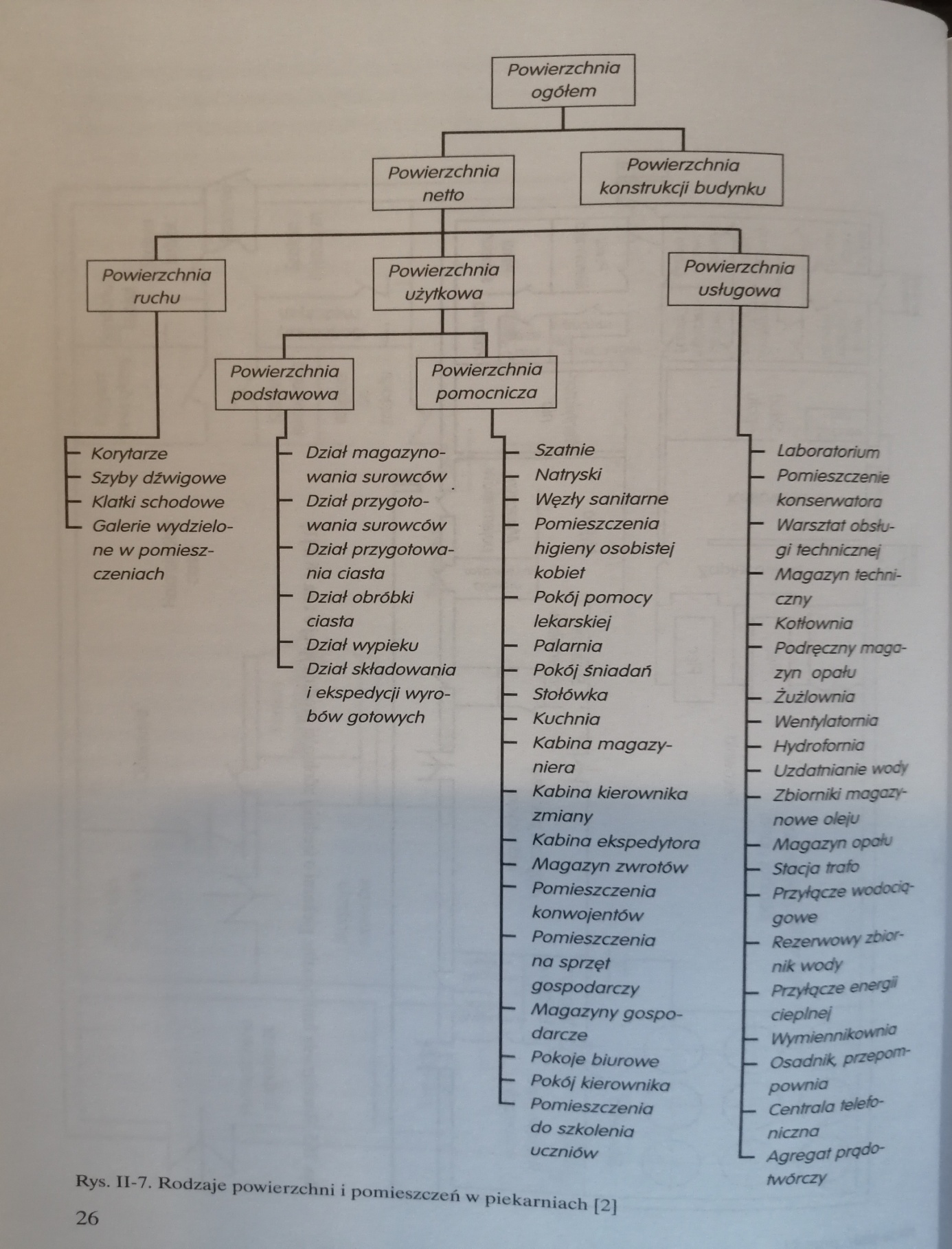 	b ) rozwiązania funkcjonalne piekarni o różnych zdolnościach produkcyjnych  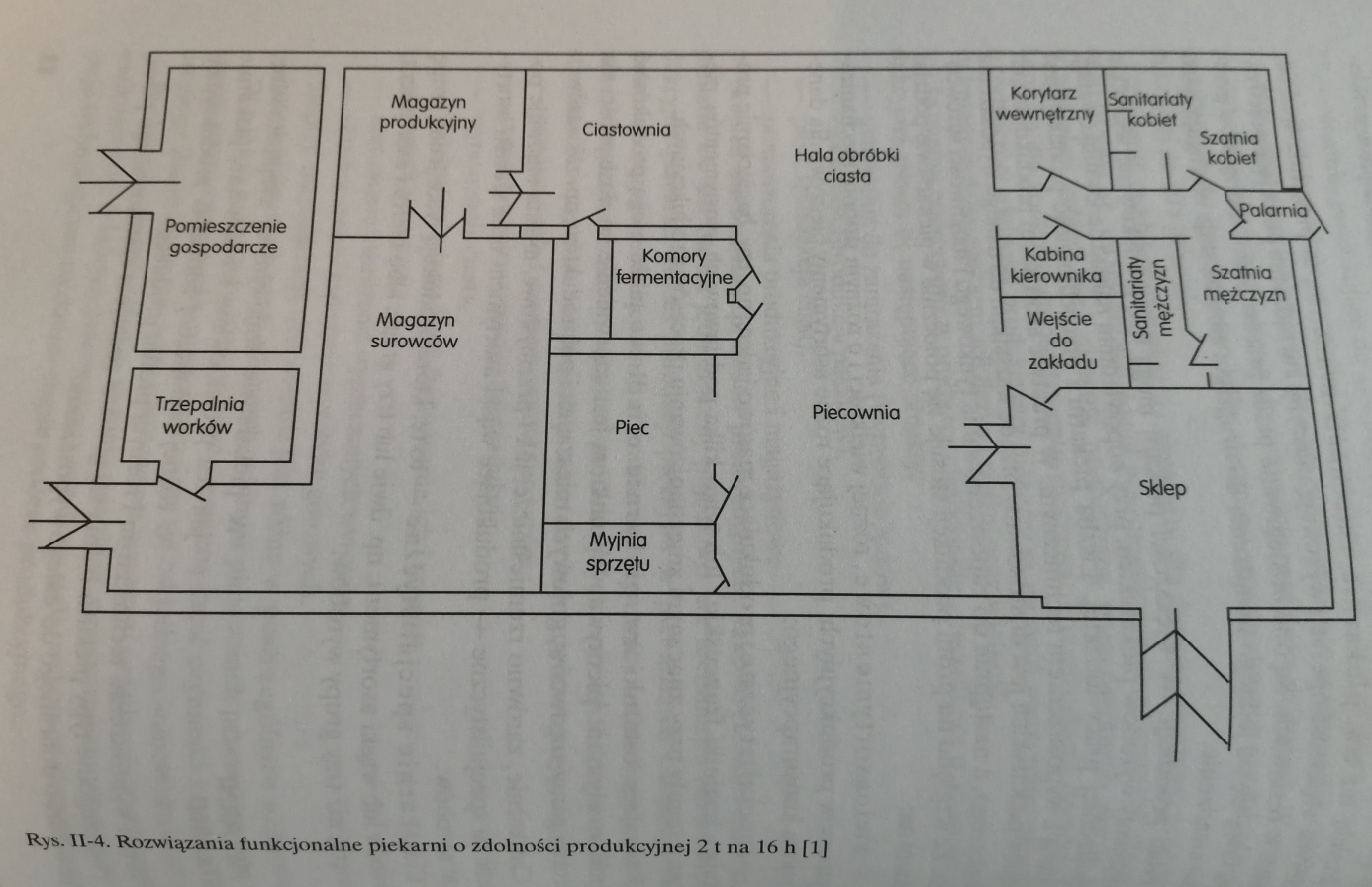 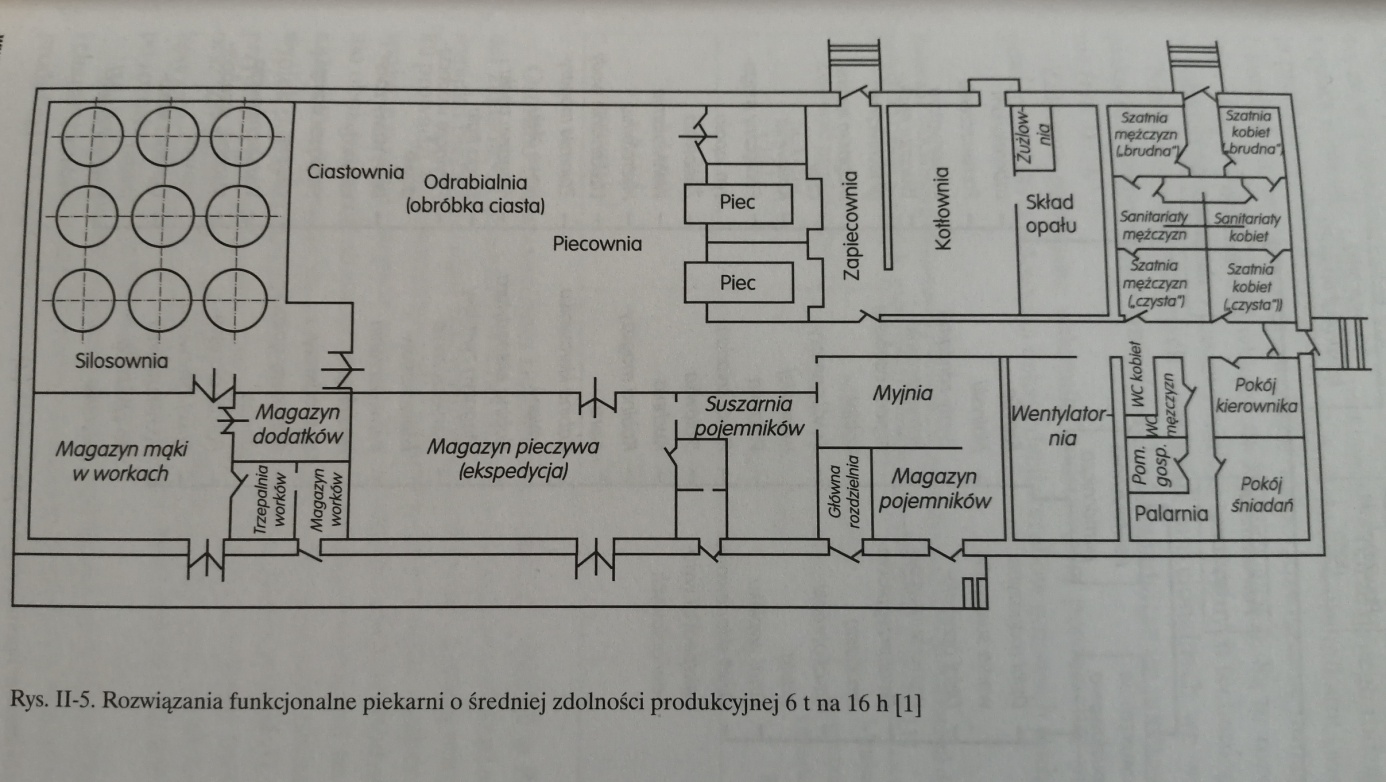 	c) schematy organizacyjne piekarni małej, średniej i dużej.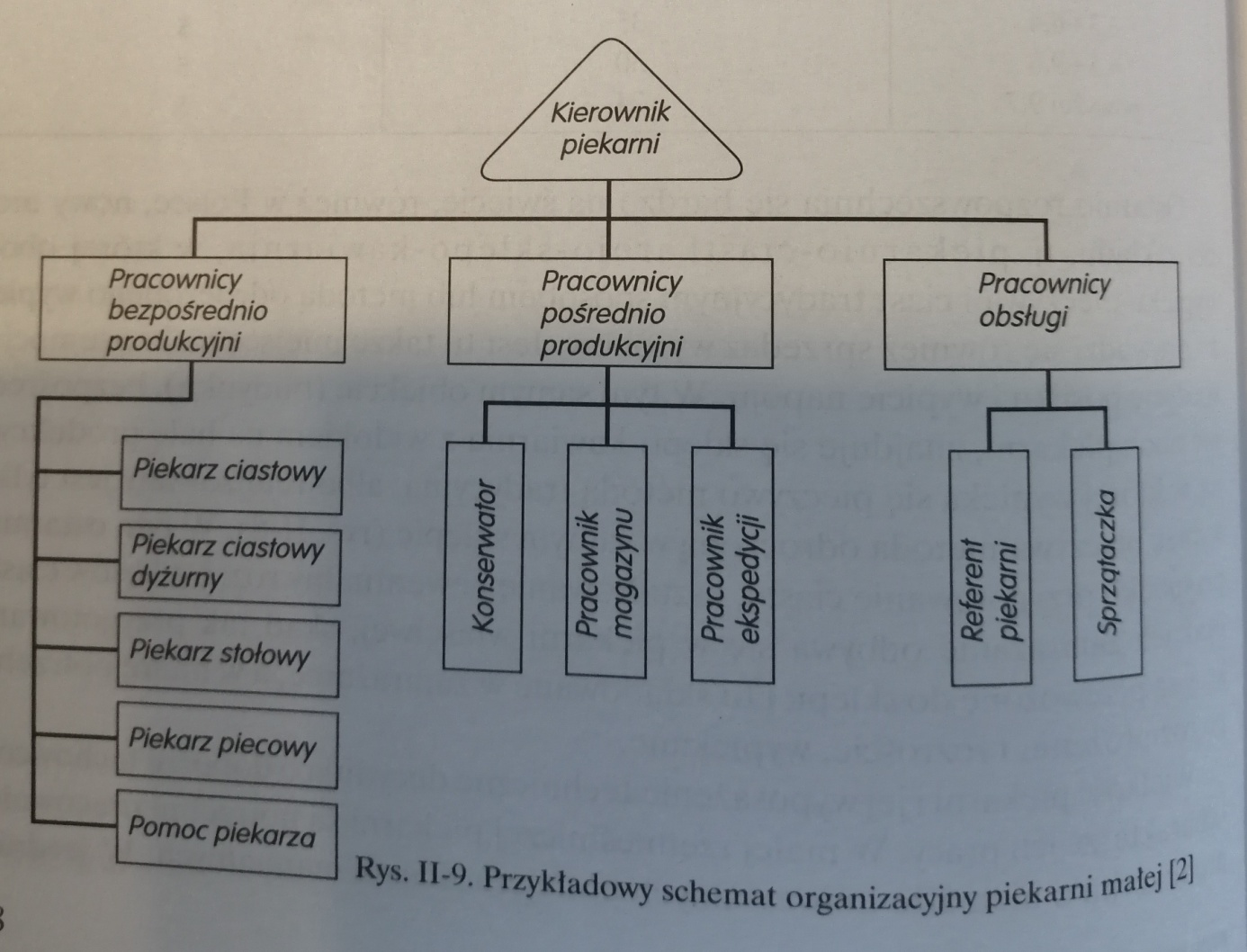 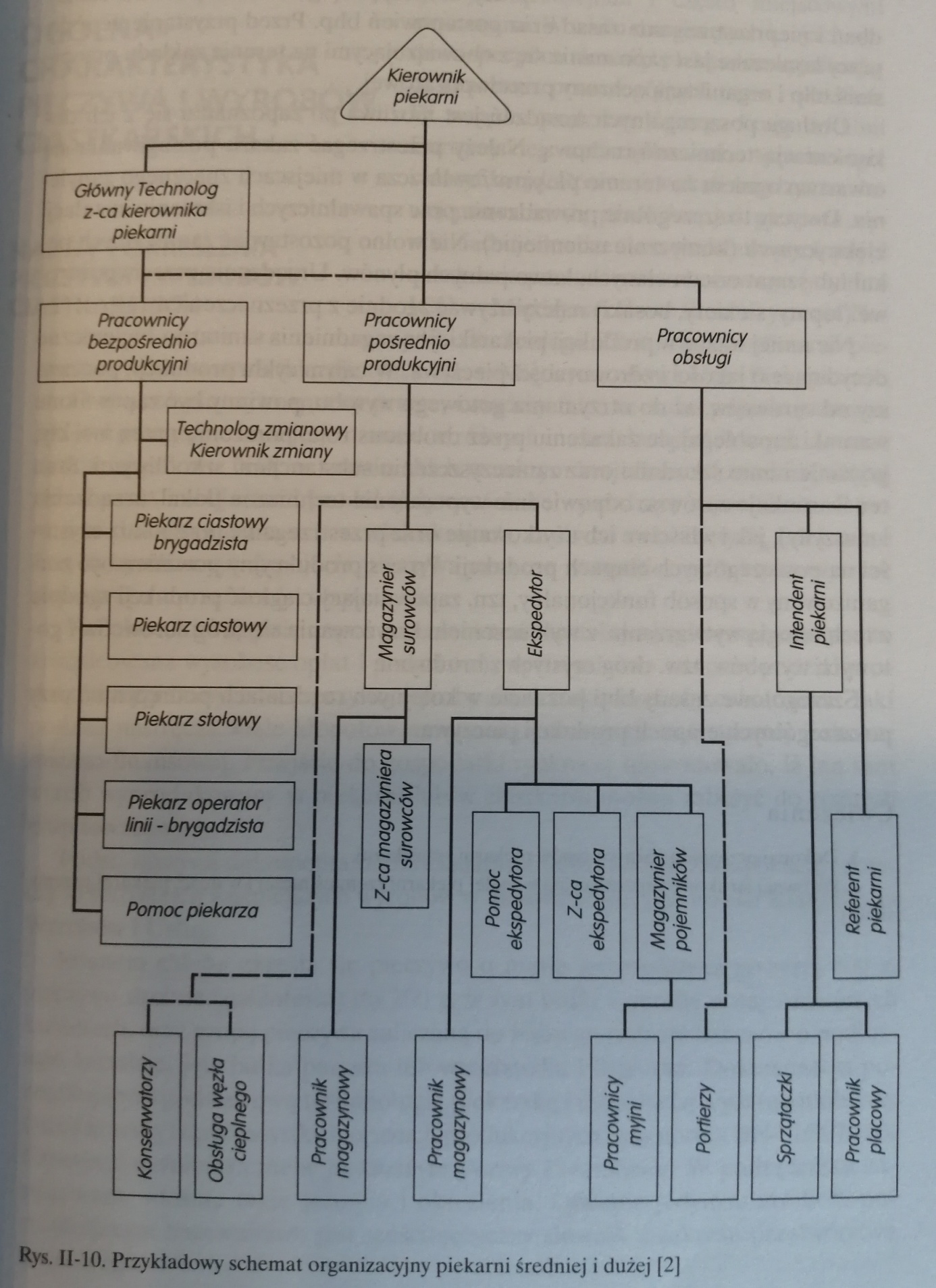 